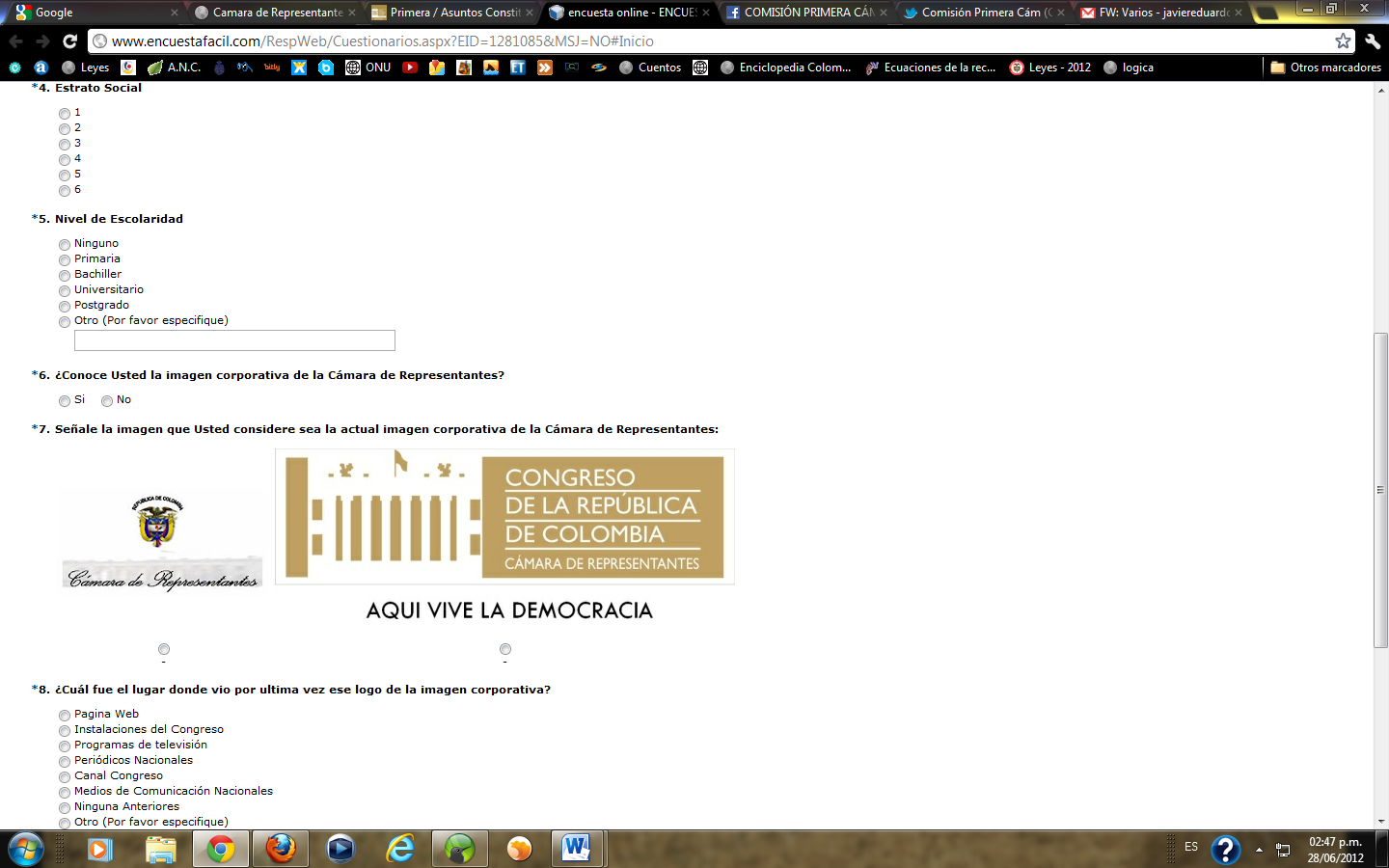 HONORABLE CAMARA DE REPRESENTANTESCOMISION PRIMERA CONSTITUCIONAL		LEGISLATURA 2021 – 2022	 AUDIENCIA PÚBLICA MIXTA (Cumpliendo con los protocolos de bioseguridad establecidos por la Cámara de Representantes) SALON DE  SESIONES  DE  LA  COMISION  PRIMERA  “ROBERTO  CAMACHO  WEVERBERG” Y  PLATAFORMA  GOOGLE  MEETORDEN DEL DIAViernes ocho (08) de octubre de 202102:00 P.M.ILectura de resolución No. 007(Octubre 05 de 2021)IIAudiencia PúblicaTema: Proyecto de Acto Legislativo No. 320 de 2021 Cámara “Por medio del cual se reforma la justicia”Autores: HHRR. José Daniel López Jiménez, Julio César Triana Quintero, Jennifer Kristin Arias Falla, Oscar Hernán Sánchez León, Los Honorables Senadores Fabio Raúl Amín Saleme,  Germán Varón Cotrino, Paloma Susana Valencia Laserna,  Armando Alberto Benedetti Villaneda, Roy Leonardo Barreras Montealegre,    Eduardo Emilio Pacheco Cuello, Miguel Ángel Pinto Hernández. Ponentes: HH.RR. Oscar Hernán Sánchez León –C-, Buenaventura León León –C-, Harry Giovanny González García, Cesar Augusto Lorduy Maldonado, Alfredo Rafael Deluque Zuleta, Inti Raúl Asprilla Reyes, Luis Alberto Albán Urbano y Margarita María Restrepo Arango.Proyecto publicado, Gaceta: 1283/2021Proposición aprobada en esta Célula Legislativa y suscrita por los Honorables Representantes DAVID  ERNESTO PULIDO NOVOA, JOHN JAIRO HOYOS GARCÍA y GABRIEL SANTOS GARCÍA.IIILo que propongan los Honorables Representantes	El Presidente, 		La Vicepresidenta	Julio César Triana Quintero		Margarita María Restrepo Arango	La Secretaria,		La Subsecretaria,	Amparo Yaneth Calderón Perdomo		Dora Sonia Cortes Castillo